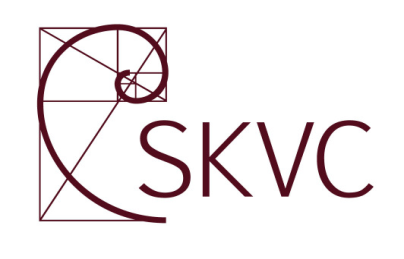 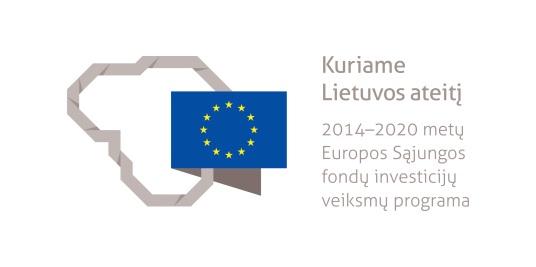 GAMTINĖS GEOGRAFIJOS IR VISUOMENINĖS GEOGRAFIJOS STUDIJŲ KRYPČIŲ APRAŠASPROJEKTASVilnius2021Gamtinės geografijos ir Visuomeninės geografijos studijų krypčių aprašas yra atnaujintas Studijų kokybės vertinimo centrui įgyvendinant projektą „Studijas reglamentuojančių aprašų sistemos plėtra (SKAR-3)“, projekto Nr. 09.3.1-ESFA-V-732-01-0001, vykdomą pagal 2014–2020 metų Europos Sąjungos fondų investicijų veiksmų programos 9 prioriteto ,,Visuomenės švietimas ir žmogiškųjų išteklių potencialo didinimas“ 09.3.1-ESFA-V-732 įgyvendinimo priemonę ,,Studijų sistemos tobulinimas“, finansuojamą Europos Sąjungos fondų ir Lietuvos Respublikos valstybės biudžeto lėšomis.Gamtinės geografijos ir Visuomeninės geografijos studijų krypčių aprašą atnaujino ekspertų grupė, veikianti pagal 2019 m. gruodžio 5 d. Studijų kokybės vertinimo centro direktoriaus įsakymą Nr. V-137: prof. dr. Dovilė Krupickaitė (grupės vadovė, Vilniaus universitetas), prof. dr. Donatas Burneika (Lietuvos socialinių tyrimų centro Visuomenės geografijos ir demografijos institutas); prof. dr. Saulius Stanaitis (Vytauto Didžiojo universitetas), dr. Donatas Valiukas (Lietuvos hidrometeorologijos tarnyba), doc. dr. Daiva Verkulevičiūtė-Kriukienė (Klaipėdos universitetas), prof. dr. Darijus Veteikis (Vilniaus universitetas).GAMTINĖS GEOGRAFIJOS IR VISUOMENINĖS GEOGRAFIJOS STUDIJŲ KRYPČIŲAPRAŠASI SKYRIUSBENDROSIOS NUOSTATOSGamtinės geografijos ir visuomeninės geografijos studijų krypčių aprašu (toliau – Aprašas) reglamentuojami gamtinės geografijos studijų krypties (C05), kuri priklauso fizinių mokslų studijų krypčių grupei (C), ir visuomeninės geografijos studijų krypties (J06), kuri priklauso socialinių mokslų studijų krypčių grupei (J), studijų programų specialieji reikalavimai. Aprašas gamtinės geografijos ir visuomeninės geografijos studijų kryptis (toliau – gamtinės ir visuomeninės geografijos kryptys) reglamentuoja tiek, kiek nereglamentuoja Bendrieji studijų vykdymo reikalavimai, patvirtinti Lietuvos Respublikos švietimo ir mokslo ministro 2016 m. gruodžio 30 d. įsakymu Nr. V-1168 ,,Dėl Bendrųjų studijų vykdymo reikalavimų patvirtinimo“.Aprašas parengtas atsižvelgiant į tarptautinę geografijos studijų praktiką, atspindėtą tarptautinių ir nacionalinių geografinių organizacijų rekomendacijose, pavyzdžiui, Jungtinės Karalystės aukštojo mokslo kokybės kodekso gairėse geografijos mokymui (Subject Benchmark Statement. UK Quality Code for Higher Education. Geography, 2014).Aprašo reikalavimai taikomi universitetinėms pirmosios ir antrosios pakopų gamtinės ir visuomeninės geografijos krypčių studijoms.Baigus gamtinės ir visuomeninės geografijos krypčių studijas įgyjami šie kvalifikaciniai laipsniai:Baigusiems gamtinės geografijos krypties studijas suteikiamas fizinių mokslų bakalauro / magistro kvalifikacinis laipsnis, atitinkantis šeštąjį / septintąjį Lietuvos kvalifikacijų sandaros ir Europos mokymosi visą gyvenimą kvalifikacijų sąrangos lygmenis bei Europos aukštojo mokslo erdvės kvalifikacijų sąrangos pirmąją / antrąją pakopas, patvirtinamas aukštosios mokyklos išduodamu fizinių mokslų bakalauro / magistro diplomu ir diplomo priedėliu.Baigusiems visuomeninės geografijos krypties studijas suteikiamas socialinių mokslų bakalauro / magistro kvalifikacinis laipsnis, atitinkantis šeštąjį / septintąjį Lietuvos kvalifikacijų sandaros ir Europos mokymosi visą gyvenimą kvalifikacijų sąrangos lygmenis bei Europos aukštojo mokslo erdvės kvalifikacijų sąrangos pirmąją / antrąją pakopas, patvirtinamas aukštosios mokyklos išduodamu socialinių mokslų bakalauro / magistro diplomu ir diplomo priedėliu.Siekiant integralių geografijos studijų rekomenduojama gamtinės ir visuomeninės geografijos krypčių studijas pasirinkti studijuoti kartu kaip tarpkryptinės arba dviejų krypčių studijų programos kryptis. Gamtinės arba visuomeninės geografijos krypties studijos taip pat gali būti pasirenkamos studijuoti kaip viena iš tarpkryptinės programos krypčių arba viena dviejų krypčių programos kryptis su biomedicinos, fizinių, humanitarinių, socialinių ar technologijos mokslų studijų krypčių grupėms priklausančiomis studijų kryptimis.Tarpkryptinės gamtinės ir visuomeninės geografijos krypčių studijų programos, skirtos pedagogų rengimui, negali būti vykdomos su kitomis studijų kryptimis.Studijų programų apimties reikalavimai:Universitetinių gamtinės arba visuomeninės geografijos krypties pirmosios pakopos studijų programų apimtis turi būti 240 kreditų studijuojant 4 metus, arba 210 kreditų studijuojant 3,5 metų. Tarpkryptinių gamtinės ir visuomeninės geografijos krypčių studijų programų apimtis turi būti 240 kreditų. Kai gamtinės arba visuomeninės geografijos studijų kryptis yra tarpkryptinės ar dviejų krypčių studijų programos dalis (netaikoma tarpkryptinėms gamtinės ir visuomeninės geografijos krypčių studijų programoms), gamtinės arba visuomeninės geografijos krypties studijoms turi būti skiriama ne mažiau kaip 180 kreditų.Universitetinių gamtinės arba visuomeninės geografijos krypties antrosios pakopos studijų programų apimtis turi būti 120 kreditų studijuojant 2 metus, arba 90 kreditų studijuojant 1,5 metų. Tarpkryptinių antros pakopos gamtinės ir visuomeninės geografijos krypčių studijų programų apimtis turi būti 120 kreditų. Kai gamtinės arba visuomeninės geografijos studijų kryptis yra tarpkryptinės antros pakopos studijų programos dalis (netaikoma tarpkryptinėms gamtinės ir visuomeninės geografijos krypčių studijų programoms), gamtinės arba visuomeninės geografijos krypties studijoms turi būti skiriama ne mažiau kaip 60 kreditų.Gamtinės ir visuomeninės geografijos studijų krypčių studijos gali būti organizuojamos nuolatine ir ištęstine studijų forma formomis. Organizuojant studijas skirtingomis formomis, to paties kvalifikacinio laipsnio studijų sandara, bendra apimtis (studijų kreditai), studijų turinys ir rezultatai turi nesiskirti.Stojantiesiems į gamtinės ir visuomeninės geografijos krypčių pirmosios pakopos studijas Aprašas specialių reikalavimų nenustato.Rekomenduojama, kad į antrosios pakopos gamtinės arba visuomeninės geografijos krypčių studijas priimami asmenys būtų įgiję ne žemesnį kaip bakalauro kvalifikacinį laipsnį fizinių, gyvybės, humanitarinių, inžinerijos, socialinių, technologijos, matematikos, informatikos mokslų, verslo ir viešosios vadybos studijų krypčių grupių studijų programose. Gamtinės ir visuomeninės geografijos krypčių antrosios pakopos studijas vykdančios aukštosios mokyklos turi įvertinti stojančiųjų pasirengimą antros pakopos studijoms ir priėmimo taisyklėse nurodyti, kokių studijų krypčių ar programų studijas baigę stojantieji gali būti priimami tiesiogiai, ir kurių – baigę papildomąsias studijas.Gamtinės geografijos ir visuomeninės geografijos studijų krypties studijų tikslas – bendradarbiaujant su socialiniais partneriais ir kitų šalių aukštojo mokslo bendruomenėmis paruošti globaliai mąstančius, geografines kompetencijas turinčius specialistus, kurie galėtų sėkmingai integruotis į Lietuvos, Europos ir pasaulio bendruomenę, dirbti visuomenės naudai valstybinėse ir privačiose institucijose bei organizacijose arba tęsti mokslus aukštesnės pakopos studijose.II SKYRIUSSTUDIJŲ KRYPTIES SAMPRATA IR APRĖPTISGeografija yra mokslų sistema, kurioje nagrinėjamos Žemės geosferos ir jų sąveikos, Žemės paviršiaus kontaktinėje zonoje (geografiniame apvalkale) vykstančių gamtinių procesų bei visuomenės veiklos erdvinė raiška ir ją atspindinčių teritorinių struktūrų ir sistemų formavimasis bei raida.Šiuolaikinį geografinį pažinimą sudaro:Geografijos teorinis branduolys, apimantis geografijos metodologiją, erdvines struktūras integruojančią kraštovaizdžio geografiją ir gamtinę-visuomeninę prigimtį išreiškiančią bendrąją gamtinę ir bendrąją visuomenės geografiją;Geosferiškai diferencijuotos komponentinės-sektorinės gamtinės ir visuomeninės geografinės disciplinos;Geografinio pažinimo interesų periferijoje esantys fiziniai, biomedicinos, socialiniai ir humanitariniai, technologiniai mokslai ar jų dalys. Geografijos mokslų sistema ir kiekviena geografinė disciplina turi savo teorinį, istorinį, regioninį ir taikomąjį skyrius, kuriuose tyrimo objektas interpretuojamas sąveikų, apibendrinimo, raidos, pasiskirstymo ir galimo panaudojimo požiūriais.Geografijos studijų paskirtis:Pirmosios pakopos studijomis rengiami geografinį išsilavinimą turintys mokslinio tyrimo, aplinkosaugos ir kraštotvarkos specialistai, gebantys suprasti geosferų, kraštovaizdžio, visuomenės ir ūkio sistemų formavimosi, raidos ir erdvės diferenciacijos pasaulyje ir Lietuvoje dėsningumus, taikyti analitinius metodus ir informacines technologijas, išmanantys bendrąsias tvaraus vystymosi, aplinkos apsaugos nuostatas, suprantančius mokymosi visą gyvenimą svarbą ir galinčius tęsti studijas magistratūroje.Antrosios pakopos studijomis rengiami geografinį išsilavinimą turintys specialistai, suteikiant gebėjimų, reikalingų darbui įvairiose su geografinio pobūdžio problemų sprendimu susijusių tyrimo, teritorijų planavimo ir jų priežiūros srityse, gamtonaudos, aplinkosaugos ir ūkinių bei valdymo institucijų sistemoje, taip pat studijoms doktorantūroje; parengti specialistai turi gebėti spręsti esamas ir naujas geografinio ir kraštotvarkinio pobūdžio problemas.Bendrieji geografijos studijų tikslai:Pirmojoje studijų pakopoje siekiama:Ugdyti geografijos studijų krypčių ar šakų specialistus, įgijusius reikiamą kiekį žinių ir motyvaciją, kad galėtų dirbti pagal įgytą kvalifikaciją, toliau studijuoti ar mokytis;Suteikti galimybę studentams įgyti integruotą geografinę kompetenciją;Suteikti žinių ir gebėjimų, reikalingų aplinkotyrinio ir aplinkosauginio mąstymo paradigmai formuoti;Ugdyti kritinį požiūrį ir pilietinės atsakomybės už Žemę ir savo šalį jausmą;Skatinti studentų domėjimąsi aktualiomis tarpdisciplininėmis akademinėmis problemomis.Antrojoje studijų pakopoje siekiama:Išplėsti ir pagilinti studentų bendrąją geografinės krypties kompetenciją;Suteikti žinių ir gebėjimų, reikalingų įvairioms geografinio ir kraštotvarkinio pobūdžio problemoms spręsti;Išugdyti gebėjimus dirbti mokslinį darbą ir spręsti įvairias geografinio ir kraštotvarkinio pobūdžio problemas;Ugdyti konstruktyvų sisteminį mąstymą, perspektyvinį požiūrį, projektavimo įgūdžius ir pilietinės atsakomybės jausmą;Gamtinės geografijos ir visuomeninės geografijos studijų krypčių studijų rezultatai orientuoti į naujausių darbo arba mokymosi srities žinių, reikalaujančių kritinio teorijų ir principų supratimo, pažintinių ir praktinių gebėjimų – profesinio meistriškumo ir mokėjimo dirbti naujoviškai, įgijimą.Jie reikalingi sprendžiant sudėtingas, prognozuojamas ir nenuspėjamas geografinės profesinės veiklos bei mokymosi problemas.III SKYRIUSBENDRIEJI IR SPECIALIEJI STUDIJŲ REZULTATAIBaigus universitetines pirmosios pakopos gamtinės ar visuomeninės geografijos krypčių studijas, turi būti pasiekti šie studijų rezultatai:Žinios ir jų taikymas:Turi fundamentaliųjų žinių apie gamtos (gamtinės geografijos kryptyje) ir (arba) visuomenės (visuomeninės geografijos kryptyje) reiškinius, jų kokybinę ir kiekybinę išraišką;Išmano geografines sąvokas, reiškinių ir procesų apibrėžtis, gamtinių ir antropogeninių geosferų raidos ir sąveikos dėsningumus, reiškinių sąveiką, procesų kryptingumą ir intensyvumą, turi formalių inventorizacinių žinių apie geografinius objektus;Išmano geografinius tyrimo metodus, geografines informacines sistemas (GIS), kartografinės, matematinės ir kitos geografinės informacijos gavimą, jos analizę bei interpretavimo metodologiją;Išmano gamtinių ir visuomeninių reiškinių erdvinės integracijos ir diferenciacijos dėsningumus, geografinės aplinkos ir kraštovaizdžio elementų abipusius ryšius, geografinėje aplinkoje vykstančius dinaminius procesus ir ciklus įvairaus erdvinio mastelio geosistemose (gamtinės geografijos kryptyje) ir (arba) antroposistemose (visuomeninės geografijos kryptyje), jų įtaką žmonijai (žmonių ūkinei veiklai);Išmano gamtos (gamtinės geografijos kryptyje) ir (arba) visuomenės pokyčius (visuomeninės geografijos kryptyje) ir sąveiką erdvėje ir laike, kritinį pokyčių mastą, jų prognozę;Geba nuosekliai ir kritiškai vertinti susiformavusius skirtumus gamtinėje (gamtinės geografijos kryptyje) ir (arba) žmonių suformuotoje  (visuomeninės geografijos kryptyje) aplinkoje, taikyti teorijas, kelti hipotezes, formuluoti paaiškinimus, išryškinti koncepcijų pranašumus ir trūkumus;Geba identifikuoti ir analizuoti naujas studijų sričių mokslinių tyrimų problemas, planuoti jų sprendimo strategiją, derinti teorijos ir praktikos elementus, realizuoti pragmatines įžvalgas;Geba taikyti humanitarinių mokslų žinias geografijos studijų krypčių grupės profesijos tikslams pasiekti, mokslinei filosofinei pasaulėžiūrai formuoti, erudicijai įgyti ir saviraiškai ugdyti;Gebėjimai vykdyti tyrimus:Geba planuoti teritorinius gamtinių (gamtinės geografijos kryptyje) ir (arba) visuomeninių (visuomeninės geografijos kryptyje)bei kraštovaizdyje vykstančių reiškinių ir procesų tyrimus ir eksperimentus, formuluoti teritorinę tyrimų problemą, parinkti metodiką ir tyrimų įrangą, saugiai atlikti tyrimus;Geba taikyti naujausius geografinius tyrimų metodus, bendruosius fizinių (gamtinės geografijos kryptyje) ir (arba) socialinių bei humanitarinių mokslų (visuomeninės geografijos kryptyje) principus, analizuojant geosferose (gamtinės geografijos kryptyje) ir (arba) antroposferoje (visuomeninės geografijos kryptyje) vykstančius procesus vietiniu, regioniniu ir globaliu lygmenimis;Geba stebėti ir matuoti kiekybinio bei kokybinio pobūdžio gamtinius (gamtinės geografijos kryptyje) ir (arba) visuomeninius reiškinius (visuomeninės geografijos kryptyje), savarankiškai atlikti natūrinius stebėjimus, dokumentuoti informaciją, pateikti tyrimų ataskaitas.Specialieji gebėjimai:Geba analizuoti mokslines gamtinius (gamtinės geografijos kryptyje) ir (arba) visuomeninius (visuomeninės geografijos kryptyje)bei kraštovaizdžio teritorinius tyrimus aprašančias publikacijas, naudotis duomenų bazėmis, laboratorine įranga, eksperimentinėmis sistemomis ir kitais informacijos šaltiniais;Geba apdoroti, vertinti, analizuoti ir interpretuoti gamtinius (gamtinės geografijos kryptyje) ir (arba) visuomeninius (visuomeninės geografijos kryptyje) bei kraštovaizdyje vykstančiusreiškinius ir procesus aprašančius duomenis, apibendrinti konkrečios temos informaciją;Geba suvokti teorinius teritorinių gamtinių (gamtinės geografijos kryptyje) ir (arba) visuomeninių (visuomeninės geografijos kryptyje) bei kraštovaizdyje vykstančių reiškinių ir procesųprincipus, kuriais pagrįstos naujai kuriamos tyrimų metodologijos ir technologijos;Geba įvertinti priimamus gamtinių (gamtinės geografijos kryptyje) ir (arba) visuomenės (visuomeninės geografijos kryptyje) bei kraštovaizdžio resursų naudojimo sprendimus holistiškai, subalansuojant sąnaudas, naudą, saugumą, kokybę, patikimumą ir poveikį aplinkai;Supranta naujus ir reikšmingus mokslinius gamtinius (gamtinės geografijos kryptyje) ir (arba) visuomeninius (visuomeninės geografijos kryptyje) bei kraštovaizdyje vykstančiusreiškinių bei procesus analizuojančiusdarbus ir vystymosi kryptis šiose mokslo srityse;Geba vykdyti teritorinių procesų ekspertizę, planuoti, reguliuoti ir valdyti gamtotvarkinę (gamtinės geografijos kryptyje) ir (arba) kitas erdvinę raišką turinčias žmonių veiklas (visuomeninės geografijos kryptyje);Geba kurti reiškinių ir procesų erdvinės sklaidos žemėlapius, kaupti, struktūrizuoti ir analizuoti geoinformacinius duomenis, taikant geografinių informacinių sistemų (toliau – GIS) technologijas, matematinius ir statistinius metodus;Geba organizuoti, vykdyti ir koordinuoti teritorinius gamtonaudos ir gamtosaugos (gamtinės geografijos kryptyje) ir (arba) kitos visuomenės veiklos (visuomeninės geografijos kryptyje) projektavimo darbus.Socialiniai gebėjimai:Geba atsakingai vertinti visuomenės gyvenimo socialinius, kultūrinius, ekonominius ir politinius rodiklius bei pokyčius, visuomenės ir gamtos sąveiką;Geba įvertinti priimamus sprendimus etiniu, teisiniu, socialiniu, ekonominiu ir saugos požiūriais;Geba dirbti ir prisitaikyti kintančiose (dinamiškose) ar naujose situacijose, dirbti komandoje;Geba visuomenei pateikti praktinius savo darbo rezultatus ir organizuoti sėkmingą jų realizavimą rinkos ekonomikos sąlygomis.Asmeniniai gebėjimai:Geba formuluoti argumentus, raštu ir žodžiu pristatyti skirtingoms klausytojų auditorijoms tyrimo rezultatus ir išvadas;Geba susirasti informaciją iš pirminių ir antrinių šaltinių, įskaitant operatyvinės informacijos paiešką, geba sisteminti ir struktūrizuoti informaciją;Geba naudotis teisės aktais ir kitais dokumentais, vadovautis jais praktinėje veikloje;Geba įvertinti matematinę, statistinę analizę, duomenų tikslumą, informacijos apibendrinimą ir vizualinį jos pateikimą;Turi informacinių technologijų naudojimo įgūdžius: naudojasi informacijos tinklais ir duomenų bazėmis; rengia kompiuterinę grafinę dokumentaciją;Turi laiko tvarkymo ir organizacinius įgūdžius, rašytinės komunikacijos gebėjimus, darbų verbalinio pristatymo ir gynimo gebėjimus;Turi savarankiško studijavimo gebėjimus, reikalingus nuolatiniam profesiniam tobulėjimui užtikrinti;Geba bendrauti ir perteikti dalyko žinias ir terminiją taisyklinga lietuvių kalba arba kita kalba, kuria organizuojamos studijos, žodine ir rašytine forma, taip pat bendrauti dalyko klausimais bent viena kita kalba. Baigus universitetines antrosios pakopos gamtinės ar visuomeninės geografijos krypčių studijas, turi būti pasiekti šie studijų rezultatai:Žinios ir jų taikymas:Išmano kraštovaizdžio ir geosistemų pažinimo paradigmas, šiuolaikinius geografinėje aplinkoje vykstančių dinaminių procesų ar jų ciklų ypatumus;Išmano gamtinių (gamtinės geografijos kryptyje) ir (arba) visuomeninių (visuomeninės geografijos kryptyje) reiškinių bei kraštovaizdžio erdvinės diferenciacijos, ypač Lietuvoje, Baltijos regione ir Europoje, ypatumus ir jų įtaką visuomenės raidai;Išmano gamtinių (gamtinės geografijos kryptyje) ir (arba) visuomeninių (visuomeninės geografijos kryptyje) geografinės aplinkos ir kraštovaizdžio elementų abipusius ryšius ir jų sukeliamas problemas;Išmano naujausias teorijas ir paradigmas specializuotose sisteminėse gamtos (gamtinės geografijos kryptyje) ir (arba) visuomenės (visuomeninės geografijos kryptyje) geografijos šakose;Išmano gamtos (gamtinės geografijos kryptyje) ir (arba) visuomenės (visuomeninės geografijos kryptyje) pokyčių ir sąveikos erdvėje bei laike prognozavimo būdus, jų panaudojimą ir taikymą sprendžiant praktinius uždavinius;Yra susipažinęs su krašto tvarkymo, aplinkos formavimo, valdymo ir aplinkosaugos principais;Išmano GIS, kartografinės, matematinės ir kitos geografinės informacijos gavimo, analizės ir interpretavimo metodologijas.Geba taikyti įgytas žinias keliant mokslines problemas ir teoriškai pagrindžiant mokslinius gamtinių (gamtinės geografijos kryptyje) ir (arba) visuomeninių reiškinių (visuomeninės geografijos kryptyje) bei kraštovaizdžio tyrimus.Geba taikyti geografines žinias atliekant gamtinių (gamtinės geografijos kryptyje) ir (arba) visuomeninių reiškinių (visuomeninės geografijos kryptyje) ekspertizę, reguliuojant gamtonaudą (gamtinės geografijos kryptyje) ir (arba) kitas erdvinę raišką turinčias žmonių veiklas (visuomeninės geografijos kryptyje), valdant ir planuojant.Gebėjimai vykdyti tyrimus:Geba analizuoti teritorinius reiškinius remiantis vienu ar keliais teoriniais požiūriais, derinant teoriją ir praktiką, kompleksiškai naudoti įvairius geografinės analizės metodus, GIS, matematinius modelius, statistinius metodus ir analitinio darbo įgūdžius;Geba planuoti, organizuoti ir vykdyti mokslinius ir taikomuosius teritorinius gamtinių (gamtinės geografijos kryptyje) ir (arba) visuomeninių (visuomeninės geografijos kryptyje) reiškinių bei kraštovaizdžio tyrimus, parengti jų ataskaitas ir pristatyti juos visuomenei.Specialieji gebėjimai:Geba nustatyti teorijų, aiškinimų ir politinių gamtosauginių koncepcijų pranašumus ir trūkumus;Geba nuosekliai ir kritiškai vertinti dėl gamtinių (gamtinės geografijos kryptyje) ir (arba) visuomeninių (visuomeninės geografijos kryptyje)procesų susiformavusius skirtumus žmonijos pasaulyje ir jos gyvenamojoje aplinkoje;Turi patikimą gamtosauginę (gamtinės geografijos kryptyje) ir (arba) tvarios plėtros (visuomeninės geografijos kryptyje) savimonę;Moka sistemiškai mąstyti, integruoti idėjas, kelti hipotezes, koncepcijas ir tyrimo uždavinius, kritiškai analizuoti duomenis ir projektus, susijusius su gamtinių (gamtinės geografijos kryptyje) ir (arba) visuomeninių (visuomeninės geografijos kryptyje) bei kraštovaizdžio reiškinių ir procesų tyrimu bei atitinkamų objektų naudojimu;Geba planuoti teritorijų naudojimą, kraštovaizdžio formavimo ir apsaugos priemones;Geba kartografuoti taikant modernias technologijas, naudoti kartografinius, analitinius statistinius metodus ir GIS technologijas atliekant tyrimus;Geba taikyti skaitmeninius matematinius modelius vertinant gamtinius (gamtinės geografijos kryptyje) ir (arba) visuomeninius procesus (visuomeninės geografijos kryptyje).Socialiniai gebėjimai:Geba derinti savarankišką ir grupinį darbą, turi organizacinius gebėjimus;Turi esminius karjeros planavimo gebėjimus ir moka bendrauti nacionalinėje bei tarptautinėje erdvėje;Yra pilietiškai aktyvus.Asmeniniai gebėjimai:Turi perspektyvinį ir loginį mąstymą, geba formalizuoti ir modeliuoti;Geba įvertinti kokybinę ir kiekybinę informaciją, atlikti vertinimą, kai trūksta informacijos arba ji yra prieštaringa;Geba analizuoti ir kritiškai vertinti teisės aktus ir kitus dokumentus;Geba analizuoti problemas, formuluoti išvadas ir racionalius argumentus, priimti sprendimus, rašyti tyrimo ataskaitas, rengti mokslinius straipsnius;Yra atsakingas, kūrybiškas, novatoriškas, entuziastingas, drausmingas, motyvuotas;Geba studijuoti, siekiant tobulėti profesinėje srityje;Geba profesinėje veikloje vartoti taisyklingą lietuvių kalbą arba kitą kalbą, kuria organizuojamos studijos, žodžiu ir raštu.IV SKYRIUSDĖSTYMAS, STUDIJAVIMAS IR VERTINIMASDėstymas turi būti pagrįstas nuolatiniu naujausių pasiekimų integravimu į studijų procesą. Gamtinės ir visuomeninės geografijos krypčių studijų programų vykdymo pagrindas yra kompetentingi ir kvalifikuoti dėstytojai, siekiantys perteikti reikalingas žinias, išmokyti studentą mokytis ir jas sisteminti, gebantys tobulinti dėstymo ir studijavimo turinį, pasirinkti tinkamus į studentą orientuotusstudijų ir pasiekimų vertinimo metodus, kurti naujus, veiksmingesnius studijųmetodus, ugdyti mokymosi visą gyvenimą siekį.Dėstymas (mokymas) turi būti pagrįstas fundamentaliomis geografijos žiniomis ir naujausių geografijos mokslo pasiekimų turiniu. Studijų metodai turi plėsti geografijos konceptualių pagrindų supratimą, būti adekvatūs esamų geografijos mokslo pasiekimų perteikimo galimybei, suteikti studijų programos tikslams pasiekti būtinas žinias ir gebėjimus, didinti profesinį kompetentingumą.Studijų metodai turi derėti su mokymosi visą gyvenimą (nenutrūkstamo mokymosi) koncepcija, kuri reikalauja ir studijų procese skatinti mokymosi visą gyvenimą plėtojimą, tad studentai per studijas turi būti rengiami ir skatinami įgyti mokėjimo mokytis įgūdžių. Didaktinė sistema turi orientuoti studijavimą į studento gebėjimo mokytis ugdymą remiantis aktualiomis geografijos žiniomis.Dėstymas ir studijavimas (mokymasis) turi būti pagrįsti aiškiais dėstytojo suformuluotais ir studento susiformuotais tikslais, atitinkančiais studijų programos tikslus ir studijų rezultatus. Studijųmetodai turi būti efektyvūs, įvairūs, taikomi efektyviai panaudojant esamas galimybes ir įrangą. Mokymasis turi būti orientuotas į žinių sisteminimą, erdvinį jų suvokimą, teritorinių sistemų ir jų tarpusavio sąveikos pažinimą ir modeliavimą.Studijų metodų pasirinkimas turi užtikrinti studijų rezultatų pasiekimo galimybę. Gali būti taikomi bendrieji ir specialieji studijų metodai: aktyvūs (problemų analizės ir sprendimų užsiėmimai, mokomoji ir profesinė praktika, ataskaitos ar pranešimo rengimas, diskusija, projektinė veikla, tiriamasis darbas ir kiti į aktyvų, savarankišką studentų studijavimą orientuoti metodai), interaktyvūs (dalyko elektroniniai mokymo kursai, konferencijos, naudojant virtualią aplinką, mokymo medžiagos internetinius puslapius, vaizdo paskaitų produktus) ir kiti (paskaitos, pratybos, seminarai ir kiti) tradicinei studijų koncepcijai priskiriami metodai, taip pat kartografinės analizės, teminio ir topografinio kartografavimo, GIS panaudojimo, lauko tyrimų metodai. Skirtingų pakopų studijose gali būti taikomi tie patys metodai, tik skiriasi pateikiamos užduoties turinys, sudėtingumo laipsnis, studento savarankiškumo raiška ir kita.Aukštoji mokykla, nustatydama vertinimo tvarką, suteikia dėstytojui teisę rinktis vertinimo metodus. Studento studijuojamo dalyko studijų rezultatai vertinami pagal dešimties balų vertinimo sistemą. Geografijos studijų pasiekimų vertinimo sistema turi leisti stebėti pažangą, siekiant numatyto rezultato, laiku pastebėti nukrypimus, palaikyti grįžtamąjį ryšį, kurti korekcijos prielaidas. Vertinimo kriterijais apibūdinamas pasiektas privalomasis rezultatas, leidžiantis parašyti studentui atitinkamą įvertinimą. Vertinimo tvarka, vertinimo sistema ir vertinimo kriterijai grindžiami pagrįstumo, patikimumo, aiškumo, naudingumo, nešališkumo principais.Vertinant studento studijų pasiekimus gali būti taikomas kaupiamasis (studijų rezultatai vertinami tarpiniais atsiskaitymais), kolegialusis (studentus egzaminuoja kompetentinga geografijos specialistų – mokslininkų, praktikų profesionalų, socialinių partnerių atstovų – komisija), taip pat diagnostinis (atliekamas norint išsiaiškinti studento pasiekimus ir padarytą pažangą baigus temą ar kurso dalį) vertinimas. Vertinimo metodai gali būti egzaminas raštu ir žodžiu, individuali arba grupės žodinė apklausa, testavimas, kognityviniai (minčių ir sąvokų) žemėlapiai, atvejo analizė, praktikos ataskaita ir jos gynimas, baigiamasis darbas ir jo gynimas ir kiti.Semestro pradžioje dėstytojas informuoja studentus apie studijų rezultatų vertinimo tvarką, nurodydamas išsamią dėstomojo dalyko programą, tikslus, laukiamus studijų rezultatus, konkrečią dėstomojo dalyko studijų rezultatų vertinimo struktūrą (tarpinių atsiskaitymų įtaką galutiniam pažymiui, kokiems rezultatams esant teks kartoti dalyko kursą arba bus galima pakartoti atsiskaitymą ir kita), vertinimo kriterijus.Studentai turi laiku gauti tinkamą grįžtamąją informaciją apie atliktus darbus. Atliktų darbų ir studijavimo pasiekimų įvertinimas turi būti lydimas konstruktyvių komentarų, grindžiamų aiškiais vertinimo kriterijais. Studentams turi būti suteikta galimybė diskutuoti su vertintojais dėl daugelio savo studijų aspektų, įskaitant jiems galiausiai skiriamą įvertinimą. Turi būti nuolat palaikomas prasminis grįžtamasis ryšys, kuriamos tiek studijavimo pasiekimų vertinimo korekcijos, tiek dėstymo bei studijavimo tobulinimo prielaidos.Studijų rezultatų vertinimas turi orientuoti studijų procesą į studento gebėjimo mokytis, remiantis aktualiomis geografijos žiniomis, ugdymą.V SKYRIUSSTUDIJŲ PROGRAMŲ VYKDYMO REIKALAVIMAIStudijų programos vykdymo pagrindas yra kompetentingi ir kvalifikuoti dėstytojai, vykdantys fundamentinius ar eksperimentinės plėtros tyrimus, žinantys absolventų būsimo darbo sąlygas ir gebantys padėti studentams formuoti pasirengimą būsimai geografo veiklai.Bendra dėstytojų kompetencija vertinama remiantis tokiais kriterijais: akademinio išsilavinimo lygis, išsilavinimo įvairovė, praktinė mokslo tyrimo projektų vykdymo patirtis, dėstymo patirtis, gebėjimas bendrauti taisyklinga lietuvių kalba žodžiu ir raštu, taip pat plačiausiai geografų bendruomenėje vartojamomis kalbomis, pasirengimas ir iniciatyva kurti veiksmingesnius mokymo metodus, rezultatyvi ir produktyvi mokslo tiriamoji ir projektų kūrimo veikla, atsispindinti publikacijose, realizuotuose projektuose, dalyvavime mokslinėse konferencijose ir mokslo draugijose, asmeninis domėjimasis studentų reikmėmis ir nuolatinis akademinės paramos teikimas. Dėstytojai turi gebėti studentams tinkamai patarti studijų ir karjeros planavimo srityse, jie turi išmanyti geografijos studijų krypčių grupės studijų programų vertinimo procedūras ir akreditavimo kriterijus.Profesinė dėstytojų kompetencija nustatoma aukštosios mokyklos nustatyta tvarka.Dėstyti taikomųjų dalykų gali būti kviečiami kompetentingi, pripažinti atitinkamos srities dėstytojai praktikai, įgiję ne žemesnį nei magistro kvalifikacinį laipsnį ar jam lygiavertę aukštojo mokslo kvalifikaciją.Baigiamojo darbo gynimo vertinimo komisija turi būti sudaroma iš kompetentingų geografijos mokslininkų. Komisijos pirmininkas turi būti aktyvus mokslininkas, turintis mokslo daktaro laipsnį, susipažinęs su absolventų būsimo darbo specifika ir dirbantis kitoje aukštojoje mokykloje, mokslo ar kitoje institucijoje.Studijų turinio klausimais konsultuoja studijų dalykus dėstantys dėstytojai, savarankiškų, baigiamųjų darbų, projektų ir praktikos vadovai pagal studijų planus arba studentų individualius poreikius.Studijų organizavimo ir studijų modelio pasirinkimo klausimais konsultuoja fakultetų studijų prodekanai, institutų direktoriai. Universitetų karjeros centrai organizuoja ir koordinuoja studentų karjeros projektavimo veiklą, studentams teikia individualias ir grupines konsultacijas.Studijų programos vykdymui užtikrinti būtina tokia materialioji bazė:Auditorijos turi atitikti higienos ir darbo saugos reikalavimus, jose turi būti šiuolaikinė garso ir vaizdo aparatūra, demonstravimo priemonės;Laboratorinė įranga ir aparatūra turi būti pakankama, kad studentai išmoktų taikyti šiuolaikinius tyrimo metodus; kiekvienas studentas turi atlikti darbus, naudodamasis įranga, reikalinga geografijos studijų krypties programų pakraipoms realizuoti (hidrologiniais, meteorologiniais, geodeziniais ir kartografiniais prietaisais, dirvotyros įranga, kompiuterių ir atitinkamomis dalyko mokymo programomis, kompiuteriniais modeliais, GIS įranga ir panašiai), mokomosios praktikos inventoriumi ir baze, išmokti naudotis tyrimo prietaisais analizuojant gautus rezultatus; studentams suteikiama galimybė studijuojant, atliekant mokslo ir projektų veiklą naudotis universitetų laboratorijomis ir kitomis mokomosiomis bazėmis pagal studijų planą arba individualius poreikius, suderinus su fakulteto (instituto) administracija;Mokomajai praktikai organizuoti tikslinga turėti stacionarias praktikos bazes su reikiama materialiąja įranga arba mobiliąją mokomosios praktikos organizavimo sistemą; rengiant geografus rekomenduojama kompleksinė mokomoji praktika už Lietuvos ribų, padedanti pažinti kitų šalių ar regionų geografinės aplinkos įvairovę, suteikianti galimybę sužinoti geografinius regionų skirtumus;Įgytų gebėjimų taikymo praktikoje įgūdžių įgijimui rekomenduojama organizuoti profesinę praktiką profesinius interesus atitinkančiose valstybinėse ar privataus sektoriaus įstaigose, įmonėse ir organizacijose; jų sąrašą sudaro ir praktikos organizavimo tvarką, remiantis galiojančiais teisės aktais ir aukštojoje mokykloje galiojančia tvarka, nustato studijų programą vykdantis aukštosios mokyklos padalinys;Bibliotekose kiekvieno dalyko vadovėlių, mokomųjų knygų arba paskaitų konspektų skaičius turi atitikti studentų poreikius; bibliotekose turi būti pakankamai kompiuterių ir tinkama programinė ir informacinė įranga (literatūros katalogai, paieškos sistemos, interneto ryšys, sąsajos su stambesnių bibliotekų duomenų bazėmis, prieiga prie visateksčių mokslinių publikacijų duomenų bazių ir kitų informacijos šaltinių, kuriais disponuoja universitetai);Naudojamų kompiuterių skaičius turi atitikti studijų programos poreikius; visi kompiuteriai turi būti su standartiniais tekstų bei reikalingais grafiniais programiniais paketais ir turėti interneto ryšį, būtina turėti šiuolaikines mokomąsias programas.Materialioji bazė turi užtikrinti galimybę studijuoti specialiųjų poreikių turintiems asmenims. Aukštosios mokyklos nustatyta tvarka rekomenduojama studentamssuteikti galimybę naudotis turima materialiąja baze su studijomis bei mokslo-tiriamąja veikla susijusiai veiklai laisvu nuo privalomų užsiėmimų laiku.Aukštosios mokyklos nustatyta tvarka sudaromos sąlygos socialiai remtiniems pažangiems studentams gauti jų studijas įgalinančią paramą.Turi būti užtikrinamos sąlygos nuolatiniam studijų turinio bei proceso tobulinimui, materialiosios studijų bazės gerinimui.__________________